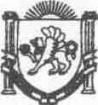 Республика КрымНижнегорский районЧкаловский сельский совет40-я сессия II -го созываРЕШЕНИЕ №325.12.2023г. 		 							с.Чкалово«Об утверждении размера, порядка, сроков уплаты  членского взноса в Ассоциацию «Совет муниципальных образований Республики Крым» на 2024 год и на плановый периодах 2025 и 2026 годов»В соответствии со статьей 66 Федерального закона от 06.10.2003г. № 131-ФЗ«Об	общих  принципах	организации  местного	самоуправления	в	Российской Федерации», статьей 34 Закона Республики Крым от 21 августа 2014 года № 54-ЗРК«Об основах местного самоуправления в Республике Крым», во исполнение решения Собрания членов Совета муниципальных образований Республики Крым от 24 августа 2023 года №51 «О состоянии уплаты членских взносов , размере, сроках и порядке их уплаты в 2024 году и плановых периодах 2025 и 2026 годов», Уставом муниципального образования Чкаловское сельское поселение Нижнегорского района Республики Крым Чкаловский сельский советРЕШИЛ:1.Утвердить ежегодные членские взносы администрации Чкаловского сельского поселения Нижнегорского района Республики Крым в Ассоциацию «Совет муниципальных образований Республики Крым» на 2024 год и на плановый периодах 2025 и 2026годов, исходя из численности населения муниципального образования Нижнегорский район Республики Крым, в размере:на 2024 год в сумме 5 450 (пять тысяч четыреста пятьдесят) рублей 00 копеек;на 2025 год в сумме 5 720 (пять тысяч семьсот двадцать) рублей 00 копеек;на 2026 год в сумме 6 000 (шесть тысяч) рублей 00 копеек.2.Поручить администрации Чкаловского сельского поселения Нижнегорского района Республики Крым порядок и сроки уплаты ежегодного членского взноса в Ассоциацию «Совет муниципальных образований Республики Крым» на 2024 год и плановый периодах 2025 и 2026 годов :на 2024 год в сумме 5 450 (пять тысяч четыреста пятьдесят) рублей 00 копеек до 01.08.2024г.;на 2025 год в сумме 5 720 (пять тысяч семьсот двадцать) рублей 00 копеек до 01.08.2025г;на 2026 год в сумме 6 000 (шесть тысяч) рублей 00 копеек до 01.08.2026г.3.Решение №4 21-я сессия 2-го созыва Чкаловского сельского совета Нижнегорского района Республики Крым от 14.03.2022г. «О размере и порядке уплаты ежегодного членского взноса в Ассоциацию «Совет муниципальных образований Республики Крым» на 2022 год и плановый периодах 2023 и 2024 годов, считать утратившим силу.4. Данное решение подлежит обнародованию на официальном Портале Правительства Республики Крым на странице Нижнегорский район (nijno.rk.gov.ru) в разделе «Муниципальные образования района», подраздел «Чкаловское сельское поселение».5. Настоящее решение вступает в силу с 01.01.2024г.Председатель Чкаловского сельского совета-глава администрации Чкаловского сельского поселения												М.Б.Халицкая